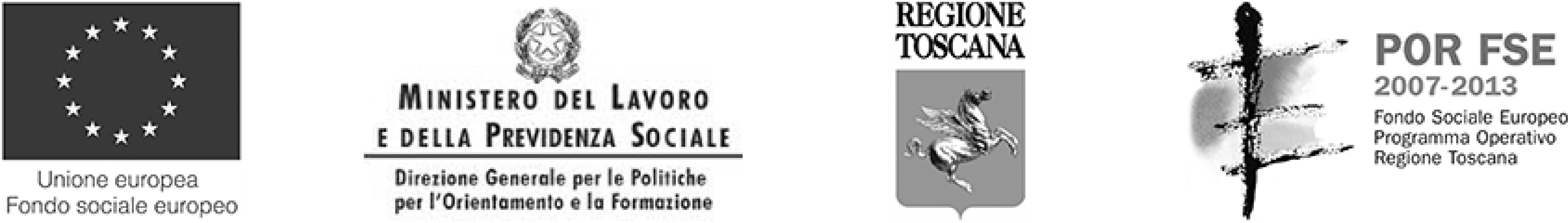 6. Individuazione indicatori di comportamento relativi alle competenzeES. COMPETENZE e INDICATORIdefinizionedescrizioneINDICATORIINDICATORIINDICATORIINDICATORIINDICATORIINDICATORI12345123451234512345definizionePARTECIPARE e COLLABORAREDescrizioneSaper  lavorare insieme per il raggiungimento di uno scopo comune o anche per dare il proprio aiuto a qualcuno.INDICATORIINDICATORIINDICATORIINDICATORIINDICATORIINDICATORIPartecipa attivamente al lavoro di gruppo esprimendo la sua opinione?12345Partecipa al lavoro di gruppo con disponibilità ad ascoltare le opinioni degli altri?12345Favorisce il coinvolgimento di tutti i membri del gruppo?12345In situazioni di impasse agisce per ridurre il conflitto?12345